Avista Corporation Overview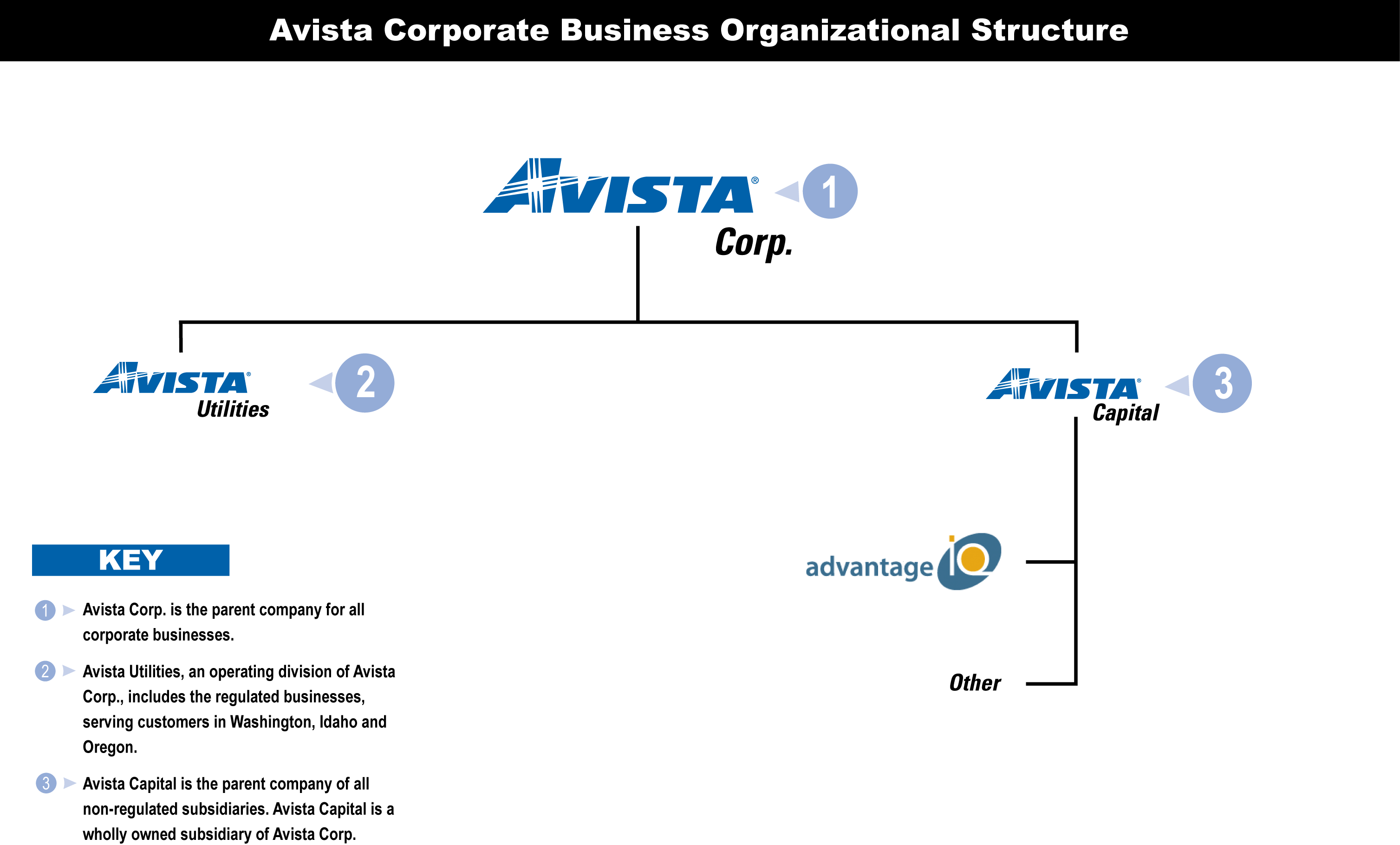 